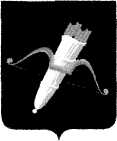 РОССИЙСКАЯ ФЕДЕРАЦИЯАДМИНИСТРАЦИЯ ГОРОДА АЧИНСКА КРАСНОЯРСКОГО КРАЯП О С Т А Н О В Л Е Н И Е15.02.2021                                        г. Ачинск                                                 032-пО внесении изменений в постановление 
администрации города Ачинска от 10.05.2018 № 135-пС целью реализации мероприятий по охране здоровья граждан 
от воздействия окружающего табачного дыма и последствий потребления табака, руководствуясь статьей 16 Федерального закона от 06.10.2003 
№ 131-ФЗ «Об общих принципах организации местного самоуправления в Российской Федерации», статьей 17 Федерального закона от 21.11.2011 
№ 323-ФЗ «Об основах охраны здоровья граждан в Российской Федерации», статьей 7 Федерального закона от 23.02.2013 № 15-ФЗ «Об охране здоровья граждан от воздействия окружающего табачного дыма и последствий потребления табака», статьями 36, 40, 55, 57 Устава города Ачинска,ПОСТАНОВЛЯЮ:1. Внести изменения в приложение к постановлению администрации города Ачинска от 10.05.2018 № 135-п «Об утверждении Плана мероприятий по охране здоровья граждан от воздействия окружающего табачного дыма 
и последствий потребления табака на территории города Ачинска», 
(в редакции  от 24.12.2018 № 475-п, от  27.01.2020  № 027-п), изложив его в новой редакции, согласно приложению.2. Контроль исполнения постановления возложить на исполняющего полномочия заместителя Главы города Ачинска Данченко Т.А.3. Опубликовать постановление в газете «Ачинская газета» 
и разместить на официальном сайте органов местного самоуправления города Ачинска: http://www.adm-achinsk.ru//.4. Постановление вступает в силу в день, следующий за днем его официального опубликования.Глава города Ачинска						          	       А.Ю. ТокаревПриложениек постановлению администрации города Ачинскаот 15.02.2021 № 032-пПлан мероприятий по охране здоровья граждан от воздействия окружающего табачного дыма и последствий потребления табака на территории города Ачинска № п/пНаименование мероприятияСрок исполненияОтветственный исполнительБеседа: «хорошие и плохие вещества. Правда и ложь о сигаретах, алкоголе и наркотиках, спайсах, курительных смесях».Февраль 2021 Заместитель директора по спортивной подготовке МБДУ «Спортивная школа им. 
Г.М. Мельниковой» - Дрелинг Т.В.Образовательное историческо – сатирическое мероприятие «Колумб Америку открыл и Мир курить он научил!!!»  Февраль 2021Директор МБУК «Ачинский краеведческий музей им. Д.С. Каргополова» -  Качан М.М.Оформление информационного стенда «Против табака»26.03.2021Директор МБУК «Городской дворец культуры» - Моисеева И.А.Круглый стол. «Курение вредно не всегда, а только при жизни»»Март 2021Директор МБУК «Ачинский краеведческий музей им. Д.С. Каргополова» - Качан М.М.Лекция «Минздрав предупреждает!»Март 2021Заведующая филиалом
 «Музейно-выставочный центр» МБУК «АКМ им. 
Д.С. Каргаполова»  - Капошко С.А.Оформление стенда «Наш выбор-здоровье!»»Март 2021Директор МБУДО «Ачинская детская музыкальная школа № 2»  - Лапа Л.М.Проведение классных часов о вреде курения 01.03.2021 - 30.04.2021Директор МБОУ ДО «Детская художественная школа 
им. А.М. Знака» - Андреева Е.В.Беседа: «Один курит, десятки людей страдают»Апрель2021Заместитель директора по спортивной подготовке МБДУ «Спортивная школа им. 
Г.М. Мельниковой» - Дрелинг Т.В. Ролевая игра «Курить или жить».Апрель2021Директор МБУК «Ачинский краеведческий музей им. 
Д.С. Каргополова» - Качан М.М.»Конкурс рисунков
 «Мы против курения»Апрель2021Директор МБУ «Комплексная спортивная школа» - Тетерин В.Н.Беседа «Нет – табачному дыму! »09.04.2021Директор МБУК «Городской дворец культуры» - Моисеева И.А.Лекция-концерт «Будь здоров!»24.04.2021Директор МБОУ ДО «Музыкальная школа № 1» - Кирсанова А.Н.Весенний марафон спортивных игр «Здоровым быть здорово»30.04.2021Директор МБУК «Городской дворец культуры» - Моисеева И.А.Брейн-ринг «Курить - здоровью вредить!»14.05.2021Директор МБУК «Городской дворец культуры» - Моисеева И.А.Ситуационная игра «Умей сказать «НЕТ!»20.05.2021Директор МБУК «Ачинская городская библиотечная система» - Рослякова Н.Г.Акция – предупреждение «Табак – твой враг» 28.05.2021Директор МБУК «Ачинская городская библиотечная система» - Рослякова Н.Г.Акция «Сигарета – это яд для больших и для ребят!» 29.05.2021Директор МБУК «Ачинская городская библиотечная система» - Рослякова Н.Г.Акция с раздачей флайеров, посвященная Всемирному дню без табака.31.05.2021Заведующая филиалом «Музейно-выставочный центр»
 МБУК «АКМ им. 
Д.С. Каргаполова»  - Капошко С.А.Мероприятия в рамках Всемирного дня без табака31.05.2021Руководитель управления образования администрации города Ачинска – Быкова Т.А., руководители образовательных организаций«Всемирный день без табака»; распространение флаеров «О вреде курения»31.05.2021Директор МБУК «Ачинский краеведческий музей им. Д.С. Каргополова» - Качан М.М.»Акция в рамках день без табака «Забей на сигарету»31.05.2021Директор МБУК «Ачинская городская библиотечная система» - Рослякова Н.Г.Родительское собрание«Проблемы и опасности подросткового периода»Май2021Директор МБУДО «Ачинская детская музыкальная школа № 2»  - Лапа Л.М.Игра-викторина «Я против!»Июнь 2021Заведующая филиалом 
«Музейно-выставочный центр» МБУК «АКМ им. 
Д.С. Каргаполова»  - Капошко С.А.Образовательное мероприятие «Здоровому всё здорово»Июнь 2021МБУК «Ачинский краеведческий музей им. Д.С. Каргополова».«Антитабачная викторина»Июль 2021МБУК «Ачинский краеведческий музей им. Д.С. Каргополова»Конкурс рисунков «Мы за здоровый образ жизни»23.07.2021Директор МБУК «Ачинская городская библиотечная система» - Рослякова Н.Г.Беседы: «По охране здоровья граждан от воздействия окружающего табачного дыма и последствий потребления табака»Март, Сентябрь2021Директор МБУ «Спортивная школа «Центр игровых видов спорта» - Залевский А.С.Размышляем что да как «Зачем Колумб открыл табак?»29.09.2021Директор МБУК «Ачинская городская библиотечная система» - Рослякова Н.Г.Беседа: «Горькие плоды «сладкой жизни» или о тяжких социальных последствиях употребления не курительных табачных изделий»Сентябрь2021Заместитель директора по спортивной подготовке МБДУ «Спортивная школа им. 
Г.М. Мельниковой» - Дрелинг Т.В.Театрализованное представление «Суд над вредными привычками»Сентябрь2021МБУК «Ачинский краеведческий музей им. Д.С. Каргополова»Школьное собрание «Научись себя беречь»Сентябрь2021Директор МБУДО «Ачинская детская музыкальная школа № 2»  - Лапа Л.МАкция «Спорт-альтернатива пагубным привычкам»Сентябрь - октябрь 2021 годаРуководитель управления образования администрации города Ачинска – Быкова Т.А.Конкурс плакатов «Твой выбор: здоровье или…?»15.10.2021Директор МБУК «Городской дворец культуры» - Моисеева И.А.Проведение социально – психологического тестирования обучающихся от 13 до 18 лет, направленного на профилактику незаконного потребления наркотических средств и психотропных веществ.Октябрь2021Руководитель управления образования администрации города Ачинска – Быкова Т.А., руководители образовательных организаций Международный день отказа от курения - распространение флаеров 
«О вреде курения»16.11.2021МБУК «Ачинский краеведческий музей им. Д.С. Каргополова»Акция – призыв «За мир без табачного дыма»18.11.2021Директор МБУК «Ачинская городская библиотечная система» - Рослякова Н.Г.Акция «Жизнь без никотина» 19.11.2021Директор МБУК «Ачинская городская библиотечная система» - Рослякова Н.Г.Лекция, посвященная Международному дню отказа от курения «Печальная правда о вреде курения»Ноябрь 2021Заведующая филиалом «Музейно-выставочный центр» МБУК «АКМ им. Д.С. Каргаполова»  - Капошко С.А.Письмо продавцам табачных изделий «Курить – здоровью вредить»03.12.2021Директор МБУК «Городской дворец культуры» - Моисеева И.А.Проведение профилактических медицинских осмотров на предмет употребления наркотических средств среди обучающихся образовательных учреждений Красноярского края в 2021 годаДекабрь 2021Руководитель управления образования администрации города Ачинска – Быкова Т.А., руководители образовательных организаций Акция «Молодежь выбирает жизнь»Октябрь - декабрь 2021 годаРуководитель управления образования администрации города Ачинска – Быкова Т.А., руководители образовательных организацийПрофилактические лекции заведующего структурным подразделением КГБУЗ ККНД № 1 филиал в г. Ачинске с учащимися и их родителямиВ течение годаРуководитель управления образования администрации города Ачинска – Быкова Т.А., руководители образовательных организацийИнформационное сопровождение профилактических мероприятий, размещение информации на стендах, в классных уголках, социальных сетях, консультирование, беседыВ течение годаРуководитель управления образования администрации города Ачинска – Быкова Т.А., руководители образовательных организацийПрофилактические мероприятия общеобразовательных организаций с представителями МО МВД России «Ачинский»В течение годаРуководитель управления образования администрации города Ачинска – Быкова Т.А., руководители образовательных организаций